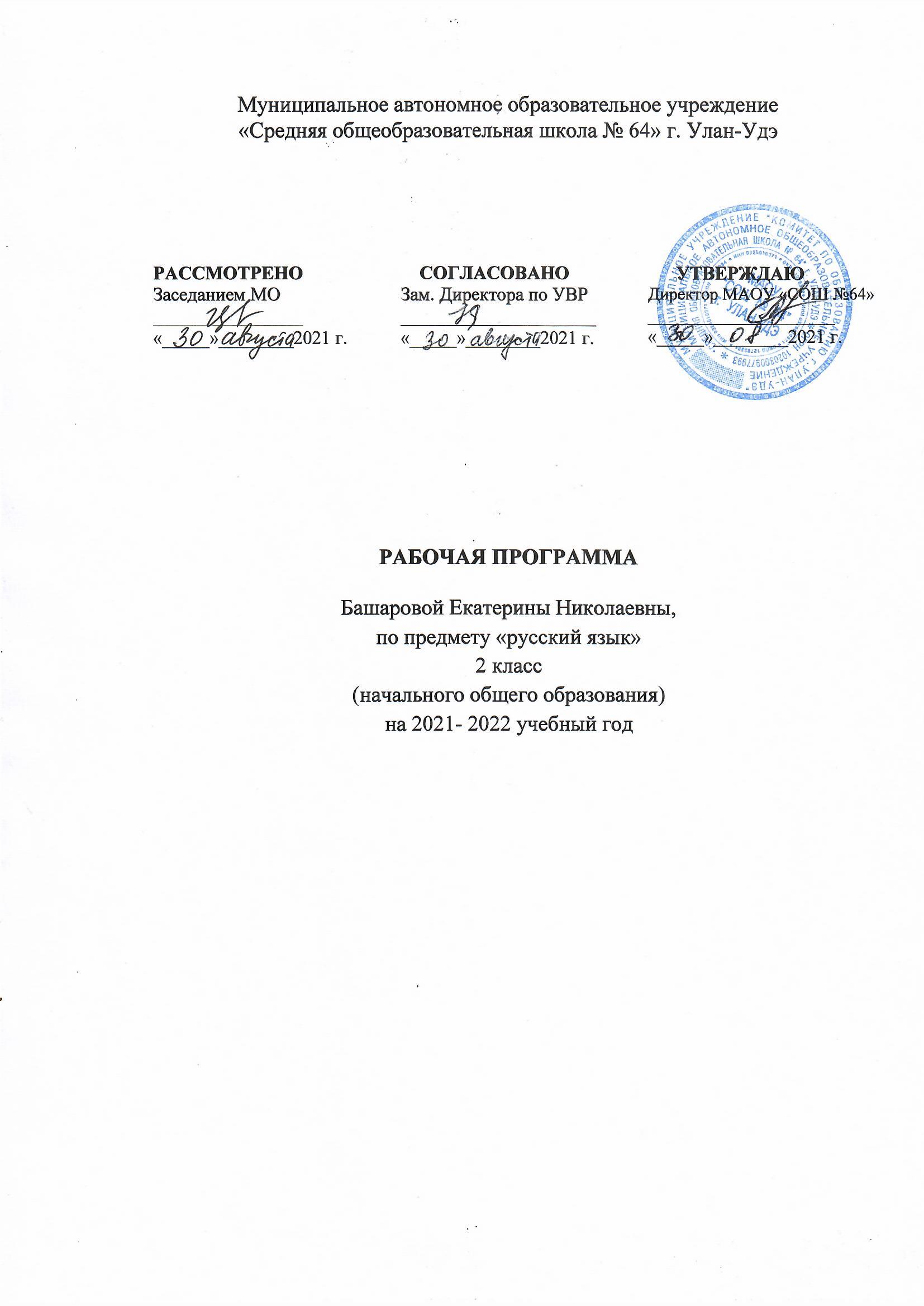 Пояснительная запискаРабочая программа составлена в соответствии с :- Федеральным законом от 29.12.2012 №273- ФЗ «Об образовании в Российской Федерации» ;- Порядком организации и  осуществления образовательной деятельности по основным общеобразовательным программам-  образовательным программам начального общего ,основного общего и среднего общего образования , утвержденный приказом Министерства образования и науки России от 30.08.2013 № 1015;-Федеральным государственным образовательным стандартам начального общего образования, утвержденный приказом Министерства образования и науки России  от 06.10.2009 № 373;- Федеральным государственным образовательным стандартам начального общего Образования ,утвержденный приказом Министерства образования и науки России  от 17.12.2010 №1897;- Приказом Министерства образования и науки Российской Федерации от 31.12.2015 № 1576 «О внесении изменений в Федеральный государственный образовательный стандарт начального общего образования, утвержденный приказом Министерства образования и науки Российской Федерации от 06. 10.2009г №373»;- Приказом Министерства образования и науки Российской Федерации от 31.12.2015 № 1577 «О внесении изменений в Федеральный государственный образовательный стандарт основного общего образования, утвержденный приказом Министерства образования и науки Российской Федерации от 17.12.2010 №1897»;-Положение «О рабочей программе МАОУ СОШ №64»Нормативно-правовые документы, на основании которых разработана рабочая программаРабочая программа по предмету «Технология» создана на основе:Федерального и регионального компонентов Государственного стандарта начального общего образования;Примерной Программы начального общего образования. М., «Просвещение», 2013годПрограммы курса «Технология» под редакцией Роговцевой Н.И М.,«Просвещение», 2011 год;Учебного плана школыЦели и задачи обученияЦели:• развитие творческого потенциала личности ребенка, образного и ассоциативного мышления, творческого воображения и восприимчивости, создание наиболее благоприятных условий для развития и самореализации как неотъемлемой части духовной культуры личности. Развитие сенсорики, мелкой моторики рук, пространственного воображения, технического и логического мышления, глазомера; способностей ориентироваться в информации разного вида;• формирование начальных технологических знаний, трудовых умений и навыков, опыта практической деятельности по созданию личностно и общественно значимых объектов труда; способов планирования и организации трудовой деятельности, объективной оценки своей работы, умения использовать полученные знания, умения и навыки в учебной деятельности и повседневной жизни;• овладение знаниями о роли трудовой деятельности человека в преобразовании окружающего мира, о традициях и героическом наследии русского народа, первоначальными представлениями о мире профессий;• воспитание трудолюбия, уважительного отношения к людям и результатам их труда, интереса к информационной и коммуникационной деятельности; осознание практического применения правил сотрудничества в коллективной деятельности.Задачи:Реализация целей программы рассматривается в тесной связи с системой образовательных, воспитательных и развивающих задач.Образовательные задачи• знакомство с различными видами декоративно-прикладного искусства;• освоение технологических приемов (знакомство с инструментами и материалами, а также — техника безопасности при работе с ними);• формирование у детей определенных знаний, умений и навыков по каждой предложенной теме.Воспитательные задачи• формирование прочных мотивов и потребностей в обучении и самореализации;• развитие интересов ребенка, расширение его кругозора, знакомство с историей и культурой народа, с историей возникновения и использования предметов быта и домашней утвари;• формирование и развитие нравственных, трудовых, эстетических, патриотических и других качеств личности ребенка;• пробуждение творческой активности детей, стимулирование воображения, желания включаться в творческую деятельность;• формирование интереса и любви к народному и декоративно-прикладному искусству, архитектуре и дизайну.Развивающие задачи• развитие самостоятельного мышления, умения сравнивать, анализировать;• развитие речи, памяти, внимания;• развитие сенсорной сферы: глазомер, форма, ориентировка в пространстве и т. д.;• развитие двигательной сферы: моторика, пластика, двигательная сноровка и т, д.;• развитие коммуникативной культуры ребенка.Сведения о программе, на основании которой разработана рабочая программа.Рабочая программа по технологии для 2 класса составлена на основе примерной программы начального общего образования, авторской программы по технологии Н.И. Роговцевой, Н.В. Богдановой, Н. В. Добромысловой (М, Просвещение, 2013) УМК «Перспектива»Особенность данного комплекта состоит в ориентации на понимание детьми постепенного освоения человеком природы, частью которой он является. Учащиеся знакомятся с земным, водным, воздушным и информационным пространствами во всех четырех классах. Особенностью данного курса является тесная связь материала с предметом «Окружающий мир».Учебник по технологии для 2 класса разделен на 4 основные части, каждая из которых для удобства ориентирования имеет свой цвет:«Человек и земля» — зеленый;«Человек и вода» — голубой;«Человек и воздух» — фиолетовый;«Человек и информация» — оранжевый.В каждой части материал рассматривается с трёх сторон: материя, энергия, движение. Все темы уроков разбиты на рубрики:• название темы урока;• краткая вводная беседа;• основной материал, который включает упражнения, технологические задания, практические работы, обобщения и выводы, сопровождается значками «Читаем вместе со взрослыми», «Учимся новому, делаем сами»; «Проводим опыт, наблюдаем, делаем вывод», «Работа с тетрадью»;• информация к размышлению, сопровождается значком «Ищем информацию» (ссылки на дополнительные информационные ресурсы);• итоговый контроль, сопровождается значком «Проверяем себя» (вопросы на закрепление материала, тестовые задания).Обоснование выбора программы.Выбор данной программы обусловлен тем, что её содержание направлено на реализацию приоритетных направлений технологического (трудового) образования — приобщению к искусству как к духовному опыту поколений, овладение способами художественно-технологической деятельности и развитие творческой одаренности ребенка. В результате дети, в соответствии с их возрастными особенностями, учатся обращаться с наиболее распространенными материалами, такими, как пластилин, бумага, ткань, нити, веревки, природные материалы, крупы и пр., овладевают основными приемами мастерства, достаточными для того, чтобы суметь за короткое время сделать своими руками без помощи взрослых полезную, эффектную, красивую поделку, которой ребенок сможет гордиться.Информация о внесенных изменениях в программу.Логика изложения и содержание программы полностью соответствуют требованиям федерального компонента государственного стандарта начального образования, поэтому в программу не внесено изменений.Отбор содержания данной программы опирается на стандарты начального общего образования с учетом традиций изучения технологии в начальной школе и принципом преемственности с дошкольным периодом и средней школой.В программу внесён модуль «Информатика и ИКТ»Место предмета в базисном учебном планеВ соответствии с Федеральным базисным учебным планом учебный предмет «Технология» изучается во всех классах начальной школы, тем самым обеспечивается целостность образовательного процесса и преемственность в обучении между начальным и основным звеном образования.Информация о количестве учебных часовВ федеральном базисном учебном плане на изучение «Технологии» во 2 классе отводится 1 час в неделю (35 часов в год).Формы организации образовательного процесса.Основной формой организации образовательного процесса является урок. Виды работ на уроках - индивидуальные, работа в парах, коллективные: по бригадам, по рядам и всем классом.Технологии обучения: личностно-ориентированные, информационные, исследовательские, методы проектной деятельности.Механизмы формирования ключевых компетенций обучающихсяЕдиные подходы (культурологический, познавательно-коммуникативный, информационный, деятельностный) и принципы (развития, вариативности, концентричности), способствуют формированию у детей ключевых компетенций; развитию способностей, готовности к обучению, сотрудничеству, саморазвитию.Виды и формы контроляКонтролирующую функцию несут: выполнение работы по образцу, коллективное выполнение работы, творческие проекты, самостоятельное создание поделок на заданную тему, контрольные работы по разделам .Планируемый уровень подготовки обучающихся 2 класса на конец учебного года.знатьроль трудовой деятельности в жизни человека;влияние технологической деятельности человека на окружающую среду и здоровье;область применения и назначение различных машин, технических устройств и инструментов;уметьсравнивать и выделять особенности содержания различных профессий;осуществлять организацию и планирование собственной трудовой деятельности, осуществлять контроль за ее ходом и оценивать ее результаты;моделировать несложные объекты из деталей конструктора и различных материалов по собственному замыслу;соотносить на основе сравнения свойства материалов и области их применения;получать необходимую информацию об объекте деятельности, используя рисунки, схемы эскизы;использовать приобретенные знания и умения в практической деятельности и повседневной жизни:соблюдать последовательность технологических операций при изготовлении и сборке изделия;осуществлять поиск информации для решения технологических задач;изготавливать изделия из доступных материалов по образцу, эскизу, рисунку, сборной схеме;осуществлять декоративное оформление и отделку изделий;осуществлять мелкий ремонт одежды и предметов быта;соблюдать правила личной гигиены и безопасные приемы работы с материалами, инструментами, электроприборами;осуществлять сотрудничество в трудовом процессе.При освоении способов разметки, раскроя, сборки и отделки изделия у учащихся в 2 классе совершенствуются навыки разметки с помощью циркуля, по линейке, на глаз, по шаблону; мягким карандашом, кусочком мыла или мела на ткани. Школьники должны научиться выполнять раскрой с использованием симметрии; освоить горячий и холодный способы подготовки соломки. При сборке изделий учащиеся смогут освоить приёмы окантовки картоном, крепления кнопками, склеивания геометрических тел из развёрток, скручивания мягкой проволоки, соединения деталей с помощью ниток, клея, скотча. Школьники в 3 классе также научатся применять на практике новые способы отделки: украшение специальными отделочными материалами, вязание крючком «воздушных петель», декоративное использование пуговиц, наклеивание соломки на бархатную основу, оформление работы в рамку.Информация об учебнике.Для реализации программного содержания используются:Н.И. Роговцева, Н.В. Богданова, Н. В. Добромыслова. Технология Учебник. М., Просвещение, 2017.Н.И. Роговцева, Н.В. Богданова, Н. В. Добромыслова.Технология: человек, природа, техника: Рабочая тетрадь. М., Просвещение, 2017.Н.И. Роговцева, Н.В. Богданова, Н. В. Добромыслова. Уроки технологии: человек, природа, техника. Пособие для учителя. М, Просвещение, 2013.Описание ценностных ориентиров содержания предметаВозможности предмета «Технология» позволяют гораздо больше, чем просто формировать у учащихся картину мира с технологической направленностью. В начальной школе при соответствующем содержательном и методическом наполнении данныйпредмет может стать опорным для формирования системы универсальных учебных действий. В нём все элементы учебной деятельности (планирование, ориентирование в задании, преобразование, оценка результата, умения распознавать и ставить задачи,возникающие в контексте практической ситуации, нахождение практических способов решения, умение добиваться достижения результата и т. д.) достаточно наглядны и, значит, более понятны для детей. Навык выполнять операции технологично позволяет школьнику грамотно выстраивать свою деятельность не только при изготовлении изделий на уроках технологии. Знание последовательности этапов работы, чёткое создание алгоритмов, умение следовать правилам необходимы для успешного выполнения заданий любого учебного предмета, а также весьма полезны во внеучебной деятельности.Учебный предмет «Технология» имеет практико-ориентированную направленность. Его содержание не только даёт ребёнку представление о технологическом процессе как совокупности применяемых при изготовлении какой-либо продукции процессов, правил, требований, предъявляемых к технической документации, но и показывает, как использовать эти знания в разных сферах учебной и внеучебной деятельности (при поиске информации, усвоении новых знаний, выполнении практических заданий)Практическая деятельность на уроках технологии является средством общего развития ребёнка, становления социально значимых личностных качеств, а также формирования системы специальных технологических и универсальных учебных действий.Планируемые результаты обученияЛичностные результатыУ обучающегося будут сформированы:положительное отношение к труду и профессиональной деятельности человека как создателя и хранителя этнокультурного наследия;ценностное и бережное отношение к окружающему миру и результату деятельности человека и культурноисторическому наследию;интерес к поисковоисследовательской деятельности, предлагаемой в заданиях учебника;представление о причинах успеха и неуспеха в предметнопрактической деятельности;основные критерии оценивания деятельности других учеников на основе заданных в учебнике критериев и ответов на вопросы рубрики «Вопросы юного технолога»;этические нормы (сотрудничества, взаимопомощи, ответственности) при изготовлении изделия, работе в паре и выполнении проекта;потребность соблюдать правила безопасного использования инструментов и материалов для качественного выполнения изделия;представления о значении проектной деятельности;интерес к конструктивной деятельности;простейшие навыки самообслуживания (уход за одеждой, ремонт одежды).Обучающийся получит возможность для формирования:внутренней позиции на уровне положительного отношения к трудовой деятельности;этических норм (долга) на основе анализа взаимодействия учеников при изготовлении изделия;осознания ценности коллективного труда в процессе создания изделия и реализации проекта;способности оценивать свою деятельность, определяя по заданным критериям её успешность или неуспешность;представления о себе как о гражданине России;бережного и уважительного отношения к культурноисторическому наследию страны и родного края;уважительного отношения к людям и результатам их трудовой деятельности;эстетических чувств (прекрасного и безобразного);потребности в творческой деятельности;учёта собственных интересов, склонностей и способностей.Метапредметные результаты
РЕГУЛЯТИВНЫЕ УНИВЕРСАЛЬНЫЕ УЧЕБНЫЕ ДЕЙСТВИЯУ обучающегося будут сформированы умения:принимать и сохранять учебную задачу при выполнении изделия;дополнять слайдовый и/или текстовый план выполнения изделия, предложенный в учебнике, недостающими или промежуточными этапами под руководством учителя;изменять план выполнения работы при изменении конструкции или материалов;проводить рефлексию своих действий по выполнению изделия при помощи учителя;осуществлять действия по заданному правилу и собственному плану;контролировать свою деятельность при выполнении изделия на основе текстового плана;проводить оценку своих действий на основе заданных в учебнике критериев и рубрики «Вопросы юного технолога» и корректировать их.Обучающийся получит возможность для формирования умений:работать над проектом под руководством учителя и с помощью рубрики «Вопросы юного технолога»: ставить цель, составлять план, определяя задачи каждого этапа работы над изделием, распределять роли;проводить самооценку; обсуждать и изменять план работы в зависимости от условий;выделять познавательную задачу из практического задания;воспринимать оценку своей работы, данную учителем и товарищами, и вносить изменения в свои действия.ПОЗНАВАТЕЛЬНЫЕ УНИВЕРСАЛЬНЫЕ УЧЕБНЫЕ ДЕЙСТВИЯУ обучающегося будут сформированы умения:находить и выделять необходимую информацию из текстов и иллюстраций;высказывать рассуждения, обосновывать и доказывать свой выбор, пользуясь материалами учебника;проводить защиту проекта по заданному плану;использовать знаки, символы, схемы для заполнения технологической карты и при работе с материалами учебника;проводить анализ изделий и определять или дополнять последовательность их выполнения под руководством учителя;анализировать, сравнивать, классифицировать и обобщать реальные объекты и изделия;находить закономерности, устанавливать причинноследственные связи между реальными объектами и явлениями под руководством учителя.Обучающийся получит возможность для формирования умений:создавать небольшие устные сообщения, используя материалы учебника, собственные знания и опыт;выделять информацию из текстов и устных высказываний, переводить её в различные знаковосимволические системы, выделять учебные и познавательные задачи;проводить сравнение предметов, явлений и изделий по самостоятельно предложенным критериям;находить информацию по заданным основаниям в соответствии с собственными интересами и потребностями;читать тексты и работать с ними с целью использования информации в практической деятельности.КОММУНИКАТИВНЫЕ УНИВЕРСАЛЬНЫЕ УЧЕБНЫЕ ДЕЙСТВИЯУ обучающегося будут сформированы умения:слушать собеседника, допускать возможность существования другого суждения, мнения;уметь договариваться и приходить к общему решению, учитывая мнение партнёра при работе в паре и над проектом;выполнять работу в паре: договариваться о правилах взаимодействия, общаться с партнёром в соответствии с определёнными правилами;формулировать высказывания, задавать вопросы, адекватные ситуации и учебной задаче;проявлять инициативу в ситуации общения.Обучающийся получит возможность для формирования умений:воспринимать аргументы, приводимые собеседником;соотносить мнение партнёра со своим, высказывать свою оценку;приводить аргументы за и против;учиться договариваться, учитывая интересы партнёра и свои;вести диалог на заданную тему;использовать средства общения для решения простейших коммуникативных задач.Предметные результаты
ОБЩЕКУЛЬТУРНЫЕ И ОБЩЕТРУДОВЫЕ КОМПЕТЕНЦИИ. ОСНОВЫ КУЛЬТУРЫ ТРУДАОбучающийся научится:воспринимать предметы материальной культуры как продукт творческой предметнопреобразующей деятельности человека — создателя и хранителя этнокультурного наследия (на примере традиционных народных ремёсел России) в различных сферах: на земле, в воздухе, на воде, в информационном пространстве;называть основные виды профессиональной (ремесленнической) деятельности человека: гончар, пекарь, корзинщик, плотник, резчик по дереву и др.;организовывать с помощью учителя рабочее место для работы:с материалами: бумагой, пластичными материалами, природными материалами (крупами, яичной скорлупой, желудями, скорлупой от орехов, каштанами, ракушками), тканью, нитками, фольгой;с инструментами и приспособлениями: ножницами, стекой, швейной иглой, шилом, челноком, пяльцами (вышивание), ножом (для разрезания), циркулем;соблюдать правила безопасной работы с инструментами при выполнении изделия;различать материалы и инструменты; определять необходимые материалы и инструменты в зависимости от вида работы;при помощи учителя проводить анализ простейших предметов быта по используемому материалу, назначению;объяснять значение понятия технологии как процесса изготовления изделия на основе эффективного использования различных материалов.Обучающийся получит возможность:определять в своей деятельности элементы профессиональной деятельности человека;называть традиционные для своего края народные промыслы и ремёсла;осмыслять значимость сохранения этнокультурного наследия России;познакомиться с видами декоративноприкладного искусства (хохломской росписью, городецкой росписью, дымковской игрушкой), их особенностями, историей возникновения и развития, способами создания.ТЕХНОЛОГИЯ РУЧНОЙ ОБРАБОТКИ МАТЕРИАЛОВ. ЭЛЕМЕНТЫ ГРАФИЧЕСКОЙ ГРАМОТЫОбучающийся научится:узнавать и называть основные материалы и их свойства.Планируемые результатыБумага и картонопределять виды бумаги: копировальная, металлизированная, калькированная — и называть их свойства;называть особенности использования различных видов бумаги;называть практическое применение кальки, копировальной и металлизированной бумаги;выбирать необходимый вид материала, учитывая особенности выполнения изделия, и уметь объяснять свой выборТекстильные и волокнистые материалыопределять структуру и состав ткани под руководством учителя;определять под руководством учителя способ производства тканей (хлопковые и льняные ткани вырабатываются из волокон растительного происхождения; шерстяные ткани производятся из шерстяного волокна, получаемого из шерсти животных; искусственные ткани получают, используя химические вещества);использовать при выполнении изделий способы соединения (сваливание, вязание и ткачество) и обработки волокон натурального происхожденияПриродные материалыназывать свойства природных материалов;сравнивать природные материалы по цвету, форме, прочности;различать виды природных материалов: крупы (просо, гречка и т. д.), яичная скорлупа (цельная и раздробленная на части), жёлуди, скорлупа от орехов, каштаны, листики, ракушки;сравнивать природные материалы по их свойствам и способам использованияПластичные материалыназывать свойства пластилина: цвет, пластичность, состав (глина, воск, краски);сравнивать свойства (цвет, состав, пластичность) и виды (тесто, пластилин, глина) пластичных материалов;называть виды изделий из глины;объяснять значение использования пластичных материалов в жизни человека;определять под руководством учителя виды рельефа: барельеф, горельеф, контррельеф;сравнивать различные виды рельефа на практическом уровнеэкономно расходовать используемые материалы;выбирать материалы в соответствии с заданными критериями;выполнять простейшие эскизы и наброски;изготавливать простейшие изделия (плоские и объёмные) по слайдовому плану, эскизам;выполнять разметку материала с помощью циркуля, по линейке, через копировальную, калькированную бумагу, с помощью шаблонов, на глаз;выполнять разметку на ткани мягким карандашом, кусочком мыла или мела, при помощи шаблона на ткани;выполнять разметку симметричных деталей;оформлять изделия по собственному замыслу на основе предложенного образца;узнавать, называть, выполнять и выбирать технологические приёмы ручной обработки материалов в зависимости от их свойств (см. таблицу 2):Таблица 2Планируемые результатыБумага и картонвыбирать приёмы и способы работы с бумагой при выполнении изделия: склеивание, отрезание, рисование, складывание, проглаживание гладилкой, вырезание, отрывание, обрывание по контуру;размечать детали при помощи шаблона, по линейке;соблюдать правила экономного расходования бумаги;составлять композиции по образцу, в соответствии с собственным замыслом, используя различные техники (аппликация, рваная аппликация, мозаика, конструирование из различных материалов, моделирование, макетирование);выполнять изделия на основе техники оригами;изготавливать изделие из бумаги на основе сгибания и вырезания простейших фигур;использовать способ соединения бумажных изделий при помощи клея;использовать в практической работе разные виды бумаги: журнальную, газетную, цветную, картон;выполнять раскрой деталей при помощи ножниц;использовать приёмы работы с калькой, копировальной и металлизированной бумагой;выполнять различные виды орнамента (геометрический, растительный, зооморфный, комбинированный);использовать новую технологию выполнения изделия на основе папьемашеТкани и ниткиотмерять длину нитки;определять под руководством учителя виды швов: стачные и украшающие, ручные и машинные;выполнять строчки стежков «через край» и тамбурный шов;использовать строчки стежков в декоративных работах для оформления изделий;выполнять разметку деталей изделия при помощи выкройки;выполнять раскрой деталей изделия при помощи ножниц;расходовать экономно ткань и нитки при выполнении изделия;использовать приёмы работы с нитками (наматывание); различать виды ниток, сравнивать их свойства (цвет, толщина);выбирать нитки в зависимости от выполняемых работ и назначения;использовать при выполнении изделий новые технологические приёмы: моделирование на основе выполнения аппликации из ткани народных костюмов; плетение в три нитки; конструирование игрушек на основе помпона по собственному замыслу;использовать в работе новую технологию выполнения изделия в технике «изонить»;использовать в качестве отделки изделия новые отделочные материалы: тесьму, блёсткиПриродные материалыприменять на практике различные приёмы работы с природными материалами: склеивание, соединение, деление на части;использовать при выполнении изделия различные природные материалы;выполнять сборку изделий из природных материалов при помощи клея и пластилина;осваивать технологию выполнения мозаики: из крупы, из яичной скорлупы (кракле);создавать композиции на основе целой яичной скорлупы;оформлять изделия из природных материалов, используя технологии росписи и аппликацииПластичные материалыиспользовать приёмы деления пластилина с помощью стеки и нитки;использовать пластичные материалы в качестве материала для соединения деталей;выполнять рельефную аппликацию из пластилина;использовать конструктивный способ лепки: вылепливание сложной формы из нескольких частей и соединение их приёмом примазывания одной части к другой; приём лепки мелких деталей способом вытягивания;использовать пластилин для декорирования изделий;использовать приём смешивания пластилина для получения новых оттенков;использовать технологию выполнения объёмных изделий;лепки из солёного теста, конструирования из пластичных материаловРастения, уход за растениямиуметь выращивать лук на перо по заданной технологии;осваивать правила ухода за комнатными растениями и использовать их под руководством учителя;проводить долгосрочный опыт по выращиванию растений, наблюдать и фиксировать результаты;наблюдать и фиксировать результаты, определять и использовать инструменты и приспособления, необходимые для ухода за комнатными растениямииспользовать инструменты, необходимые при вычерчивании, рисовании заготовок (карандаш, резинка, линейка, циркуль);чертить прямые линии по линейке по намеченным точкам;вычерчивать окружность при помощи циркуля по заданному радиусу;применять приёмы безопасной работы с инструментами и приспособлениями:использовать правила и способы работы с инструментами и приспособлениями: шилом, швейной иглой, булавками, напёрстком, ножницами, челноком, пяльцами (вышивание), ножом (разрезание), циркулем, гаечным и накидным ключами;использовать правила безопасной работы с материалами при работе с яичной скорлупой, металлизированной бумагой;осуществлять раскрой ножницами по криволинейному и прямолинейному контуру, разрыванием пальцами, ножом по фальцлинейке.Обучающийся получит возможность научиться:комбинировать различные технологии при выполнении одного изделия;изготавливать простейшие изделия (плоские и объёмные) по готовому образцу;комбинировать различные технологии при выполнении одного изделия;осмыслять возможности использования одной технологии для изготовления разных изделий;осмыслять значение инструментов и приспособлений в практической работе, быту и профессиональной деятельности;оформлять изделия по собственному замыслу;выбирать и заменять материалы и инструменты при выполнении изделий;подбирать наиболее подходящий материал для выполнения изделия.КОНСТРУИРОВАНИЕ И МОДЕЛИРОВАНИЕОбучающийся научится:выделять детали конструкции, называть их форму и определять способ соединения;анализировать конструкцию изделия по рисунку, фотографии, схеме и готовому образцу;изменять детали конструкции изделия для создания разных вариантов изделия;изготавливать конструкцию по слайдовому плану или заданным условиям.Обучающийся получит возможность научиться:изменять конструкцию изделия и способ соединения деталей;создавать собственную конструкцию изделия по заданному образцу.                                  Планируемые результаты изучения предмета                                                                  Содержание 1. Общекультурные и общетрудовые компетенции (знания, умения и способы деятельности). Основы культуры труда, самообслуживанияТрудовая деятельность и её значение в жизни человека. Рукотворный мир как результат труда человека; разнообразие предметов рукотворного мира (архитектура, техника, предметы быта и декоративно-прикладного искусства и т. д.) разных народов России). Особенности тематики, материалов, внешнего вида изделий декоративного искусства разных народов, отражающие природные, географические и социальные условия конкретного народа.Элементарные общие правила создания предметов рукотворного мира (удобство, эстетическая выразительность, прочность; гармония предметов и окружающей среды). Бережное отношение к природе как источнику сырьевых ресурсов. Мастера и их профессии; традиции и творчество мастера в создании предметной среды (общее представление).Анализ задания, организация рабочего места в зависимости от вида работы, планирование трудового процесса. Рациональное размещение на рабочем месте материалов и инструментов, распределение рабочего времени. Отбор и анализ информации (из учебника и других дидактических материалов), её использование в организации работы. Контроль и корректировка хода работы. Работа в малых группах, осуществление сотрудничества, выполнение социальных ролей (руководитель и подчинённый).Элементарная творческая и проектная деятельность (создание замысла, его детализация и воплощение). Культура проектной деятельности и оформление документации (целеполагание, планирование, выполнение, рефлексия, презентация, оценка). Система коллективных, групповых и индивидуальных проектов.  Культура межличностных отношений в совместной деятельности. Результат проектной деятельности — изделия, которые могут быть использованы для оказания услуг, для организации праздников, для самообслуживания, для использования в учебной деятельности и т. п. Выполнение доступных видов работ по самообслуживанию, домашнему труду, оказание доступных видов помощи малышам, взрослым и сверстникам.Выполнение элементарных расчетов стоимости изготавливаемого изделия.2. Технология ручной обработки материалов. Элементы графической грамотыОбщее понятие о материалах, их происхождении. Исследование элементарных физических, механических и технологических свойств доступных материалов. Многообразие материалов и их практическое применение в жизни.Подготовка материалов к работе. Экономное расходование материалов. Выбор и замена материалов по их декоративно-художественным и конструктивным свойствам, использование соответствующих способов обработки материалов в зависимости от назначения изделия.Инструменты и приспособления для обработки материалов (знание названий используемых инструментов), выполнение приёмов их рационального и безопасного использования.Общее представление о технологическом процессе, технологической документации (технологическая карта, чертеж и др.) анализ устройства и назначения изделия; выстраивание последовательности практических действий и технологических операций; подбор  и замена материалов и инструментов; экономная разметка; обработка с целью получения деталей, сборка, отделка изделия; проверка изделия в действии, внесение необходимых дополнений и изменений. Называние,  и выполнение основных технологических операций ручной обработки материалов: разметка деталей (на глаз, по шаблону, трафарету, лекалу, копированием, с помощью линейки, угольника, циркуля), выделение деталей (отрывание, резание ножницами, канцелярским ножом), формообразование деталей (сгибание, складывание и др.), сборка изделия (клеевое, ниточное, проволочное, винтовое и др.), отделка изделия или его деталей (окрашивание, вышивка, аппликация и др.). Грамотное заполнение технологической карты. Выполнение отделки в соответствии с особенностями декоративных орнаментов разных народов России (растительный, геометрический и другой орнамент).Проведение измерений и построений для решения практических задач. Виды условных графических изображений: рисунок, простейший чертёж, эскиз, развёртка, схема (их узнавание). Назначение линий чертежа (контур, линии надреза, сгиба, размерная, осевая, центровая, разрыва). Чтение условных графических изображений. Разметка деталей с опорой на простейший чертёж, эскиз. Изготовление изделий по рисунку, простейшему чертежу или эскизу, схеме.3. Конструирование и моделированиеОбщее представление о конструировании как создании конструкции каких-либо изделий (технических, бытовых, учебных и пр.). Изделие, деталь изделия (общее представление). Понятие о конструкции изделия; различные виды конструкций и способы их сборки. Виды и способы соединения деталей. Основные требования к изделию (соответствие материала, конструкции и внешнего оформления назначению изделия).Конструирование и моделирование изделий из различных материалов по образцу, рисунку, простейшему чертежу или эскизу и по заданным условиям (технико-технологическим, функциональным, декоративно-художественным и пр.). Конструирование и моделирование на компьютере и в интерактивном конструкторе.4. Практика работы на компьютереИнформация, её отбор, анализ и систематизация. Способы получения, хранения, переработки информации. Назначение основных устройств компьютера для ввода, вывода, обработки информации. Включение и выключение компьютера и подключаемых к нему устройств. Клавиатура, общее представление о правилах клавиатурного письма, пользование мышью, использование простейших средств текстового редактора. Простейшие приёмы поиска информации: по ключевым словам, каталогам. Соблюдение безопасных приёмов труда при работе на компьютере; бережное отношение к техническим устройствам. Работа с ЦОР (цифровыми образовательными ресурсами), готовыми материалами на электронных носителях (СО).Работа с простыми информационными объектами (текст, таблица, схема, рисунок): преобразование, создание, сохранение, удаление. Создание небольшого текста по интересной детям тематике. Вывод текста на принтер. Использование рисунков из ресурса компьютера, программ Word.                          Календарно-тематическое планирование.                                                                                                                    Технология. 2 класс. Н.И. Роговцева, Н. В. Богданова, Н. В. Добромыслова. Критерии  оценки знаний, умений и навыков учащихся по технологии Примерный характер оценок предполагает, что при их использовании следует учитывать цели контроля успеваемости, индивидуальные особенности школьников, содержание и характер труда.                                                                  Оценка устных ответовОценка «5» полностью усвоил учебный материал;умеет изложить его своими словами;самостоятельно подтверждает ответ конкретными примерами;правильно и обстоятельно отвечает на дополнительные вопросы учителя.      Оценка «4» в основном усвоил учебный материал;допускает незначительные ошибки при его изложении своими словами;подтверждает ответ конкретными примерами;правильно отвечает на дополнительные вопросы учителя.       Оценка «3» не усвоил существенную часть учебного материала;допускает значительные ошибки при его изложении своими словами;затрудняется подтвердить ответ конкретными примерами;слабо отвечает на дополнительные вопросы.Оценка «2» почти не усвоил учебный материал;не может изложить его своими словами;не может подтвердить ответ конкретными примерами;не отвечает на большую часть дополнительных вопросов учителя.                               Оценка выполнения практических работ Оценка «5»  тщательно спланирован труд и рационально организовано рабочее место;правильно выполнялись приемы труда, самостоятельно и творчески выполнялась работа;изделие изготовлено с учетом установленных требований;полностью соблюдались правила техники безопасности.Оценка «4» допущены незначительные недостатки в планировании труда и организации рабочего места;в основном правильно выполняются приемы труда;работа выполнялась самостоятельно;норма времени выполнена или недовыполнена 10-15 %;изделие изготовлено с незначительными отклонениями;полностью соблюдались правила техники безопасности.Оценка «3» имеют место недостатки в планировании труда и организации рабочего места;отдельные приемы труда выполнялись неправильно;самостоятельность в работе была низкой;норма времени недовыполнена на 15-20 %;изделие изготовлено с нарушением отдельных требований;не полностью соблюдались правила техники безопасности.      Оценка «2» имеют место существенные недостатки в планировании труда и организации рабочего места;неправильно выполнялись многие приемы труда;самостоятельность в работе почти отсутствовала;норма времени недовыполнена на 20-30 %;изделие изготовлено со значительными нарушениями требований;не соблюдались многие правила техники безопасности.Название разделаПредметные результатыПредметные результатыМетапредметные результатыЛичностные результатыНазвание разделаученик научитсяученик получит возможность научиться Метапредметные результатыЛичностные результатыЗдравствуй, дорогой друг.Формирование первоначальных представлений о материальной культуре как продукте предметно-преобразующей деятельности человека.Определять с помощью учителя и самостоятельно цель деятельности на уроке;Учиться выявлять и формулировать учебную проблему совместно с учителем (в ходе анализа предлагаемых заданий, образцов изделий);Овладение способностью принимать и реализовывать цели и задачи учебной деятельности, приёмами поиска средств её осуществления.Освоение способов решения проблем творческого и поискового характера.Создание условий для формирования следующих умений:– объяснять свои чувства и ощущения от восприятия объектов, иллюстраций, результатов трудовой деятельности человека-мастера;– уважительно относиться к чужому мнению, к результатам труда мастеров;– понимать исторические традиции ремесел, положительно относиться к труду людей ремесленных профессий.Человек и земля.Получение первоначальных представлений о созидательном и нравственном значении труда в жизни человека и общества, о мире профессий и важности правильного выбора профессии. Под контролем учителя выполнять пробные поисковые действия (упражнения) для выявления оптимального решения проблемы (задачи);Учиться предлагать из числа освоенных конструкторско-технологические приемы и способы выполнения отдельных этапов изготовления изделий (на основе продуктивных заданий в учебнике);Формирование умений планировать, контролировать и оценивать учебные действия в соответствии с поставленной задачей и условиями её реализации, определять наиболее эффективные способы достижения результата.Использование знаково-символических средств представления информации для создания моделей изучаемых объектов и процессов, схем решения учебных и практических задач. Воспитание патриотизма, чувства гордости за свою Родину, Республику,  российский и татарский народы  и историю России, Татарстана. Формирование целостного, социально ориентированного взгляда на мир в его органичном единстве и разнообразии природы, народов, культур и религий. Человек и вода. Приобретение навыков самообслуживания, овладение технологическими приёмами ручной обработки материалов, усвоение правил техники безопасности;Работать по совместно с учителем составленному плану, используя необходимые дидактические средства (рисунки, инструкционные карты, инструменты и приспособления), осуществлять контроль точности выполнения операций (с помощью шаблонов неправильной формы, чертежных инструментов); Определять в диалоге с учителем успешность выполнения своего задания.Овладение навыками смыслового чтения текстов различных стилей и жанров в соответствии с целями и задачами, осознанно строить речевое высказывание в соответствии с задачами коммуникации и составлять тексты в устной и письменной форме.    Овладение логическими действиями сравнения, анализа, синтеза, обобщения, классификации по родовидовым признакам, установления аналогий и причинно-следственных связей, построения рассуждений, отнесения к известным понятиям. Формирование уважительного отношения к иному мнению, истории и культуре других народов.  Принятие и освоение социальной роли обучающегося, развитие мотивов учебной деятельности и формирование личностного смысла учения.Человек и воздух.Использование приобретённых знаний и умений для творческого решения несложных конструкторских, художественно-конструкторских (дизайнерских), технологических и организационных задач. Наблюдать конструкции и образы объектов природы и окружающего мира, результаты творчества мастеров родного края; Сравнивать конструктивные и декоративные особенности предметов быта и осознавать их связь с выполняемыми утилитарными функциями, понимать особенности декоративно-прикладных изделий, называть используемые для рукотворной деятельности материалы;Учиться понимать необходимость использования пробно-поисковых практических упражнений для открытия нового знания и умения;Готовность слушать собеседника и вести диалог, признавать возможность существования различных точек зрения и права каждого иметь свою, излагать своё мнение и аргументировать свою точку зрения и оценку событий. Овладение базовыми предметными и межпредметными понятиями, отражающими существенные связи и отношения между объектами и процессами. Развитие самостоятельности и личной ответственности за свои поступки, в том числе в информационной деятельности, на основе представлений о нравственных нормах, социальной справедливости и свободе. Формирование эстетических потребностей, ценностей и чувств.Человек и информация.Приобретение первоначальных знаний о правилах создания предметной и информационной среды и умения применять их для выполнения учебно-познавательных и проектных художественно-конструкторских задач.Находить необходимую информацию в учебнике, в предложенных учителем словарях и энциклопедиях (в учебнике – словарь терминов, дополнительный познавательный материал);С помощью учителя исследовать конструкторско-технологические и декоративно-художественные особенности объектов (графических и реальных), искать наиболее целесообразные способы решения задач из числа освоенных; Самостоятельно делать простейшие обобщения и выводы.Использование различных способов поиска (в справочных источниках и открытом учебном информационном пространстве Интернета), сбора, обработки, анализа, организации, передачи и интерпретации информации в соответствии с коммуникативными и познавательными задачами и технологиями учебного предмета, в том числе умений вводить текст с помощью клавиатуры, фиксировать (записывать) в цифровой форме измеряемые величины и анализировать изображения, звуки, готовить своё выступление и выступать с аудио-, видео- и графическим сопровождением, соблюдать нормы информационной избирательности, этики и этикета. Развитие навыков сотрудничества со взрослыми и сверстниками в разных ситуациях, умений не создавать конфликтов и находить выходы из спорных ситуаций. Формирование установки на безопасный и здоровый образ жизни.№                      Тематическое планированиеКол-во час.ДатаДата№                      Тематическое планированиеКол-во час.планфакт                                      Здравствуй, дорогой друг (1 час)                                      Здравствуй, дорогой друг (1 час)                                      Здравствуй, дорогой друг (1 час)                                      Здравствуй, дорогой друг (1 час)                                      Здравствуй, дорогой друг (1 час)1Работа с учебником. Материалы и инструменты. Инструктаж по ТБ1                                      Человек и земля (23 часа)                                                                Человек и земля (23 часа)                                                                Человек и земля (23 часа)                                                                Человек и земля (23 часа)                                                                Человек и земля (23 часа)                           2Земледелие. Практическая работа «Выращивание лука»13Посуда. «Корзина с цветами»1 4Посуда. Работа с пластичными материалами (пластилин). Композиция «Семейка грибов на поляне»1 5Работа с пластичными материалами. Посуда. Магнит из теста1 6«Праздничный стол». Работа с пластичными материалами. Композиция из пластилина.1 7Народные промыслы. Хохлома. Работа с папье-маше. Миска «Золотая хохлома» в технике папье-маше.1 8Народные промыслы. Городец. Работа с бумагой. Аппликационные работы. Кухонная доска «Городецкая роспись».1 9Народные промыслы. Дымка. Работа с пластичными материалами (пластилин). Дымковская игрушка.1 10Народные промыслы. Работа с текстильными материалами (аппликация)Матрешка.1 11Народные промыслы. Работа с пластичными материалами (пластилин). Рельефные работы. Пейзаж «Деревня»1 12Домашние животные и птицы. Человек и лошадь. Работа с картоном. Конструирование «Лошадка».1 13Домашние животные и птицы. Работа с природными материалами. Мозаика. «Курочка из крупы»114Работа с бумагой. Конструирование. «Деревенский двор»115Новый год. Работа с различными материалами. Елочные игрушки из яиц116Строительство. Работа с бумагой. Полуобъемная пластика. Композиция «Изба» или «Крепость».117В доме. Работа с волокнистыми материалами. Помпон «Домовой»1 18Проект «Убранство избы». Работа с пластичными материалами (пластилин, глина). Лепка. «Русская печь»1 19Проект «Убранство избы». Работа с бумагой. Плетение «Коврик».1 20Проект «Убранство избы». Работа с картоном. Конструирование «Стол и скамья»1 21Народный костюм. Работа с волокнистыми материалами и картоном. Плетение. Композиция «Русская красавица»122Народный костюм. Работа с бумагой. Аппликационные работы «Костюмы для Ани и Вани»1 23Работа с ткаными материалами. Шитье «Кошелек» 1 24Работа с ткаными материалами. Шитье. Тамбурные стежки. «Салфетка»1                                           Человек и вода (3 часа)                                          Человек и вода (3 часа)                                          Человек и вода (3 часа)                                          Человек и вода (3 часа)                                          Человек и вода (3 часа)25Рыболовство. Работа с волокнистыми материалами. Изонить. Композиция «Золотая рыбка» 126Работа с бумагой. Аппликационные работы. Проект «Аквариум»127Рыболовство. Работа с бумагой и волокнистыми материалами. Композиция «Русалка»1                                          Человек и воздух (3 часа)                                          Человек и воздух (3 часа)                                          Человек и воздух (3 часа)                                          Человек и воздух (3 часа)                                          Человек и воздух (3 часа)28Птица счастья. Работа с бумагой. Складывание. Оригами «Птица счастья»1 29Использование ветра. Работа с бумагой. Моделирование «Ветряная мельница»130Использование ветра. Работа с фольгой. «Флюгер»1                                           Человек и информация. (4 часа)                                           Человек и информация. (4 часа)                                           Человек и информация. (4 часа)                                           Человек и информация. (4 часа)                                           Человек и информация. (4 часа)31Книгопечатание. Работа с бумагой и картоном. «Книжка-ширма»132Поиск информации в Интернете. Практическая работа «Ищем информацию в Интернете».1 33Поиск информации в Интернете. Практическая работа. Выполнение тренировочных упражнений по набору текста.134Конференция для обучающихся «Что я узнал во 2 классе?» Выставка работ.1